СОБРАНИЕ ПРЕДСТАВИТЕЛЕЙ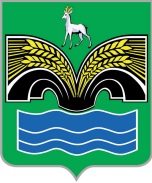 СЕЛЬСКОГО ПОСЕЛЕНИЯ ХИЛКОВОМУНИЦИПАЛЬНОГО РАЙОНА КРАСНОЯРСКИЙСАМАРСКОЙ ОБЛАСТИЧЕТВЕРТОГО СОЗЫВАРЕШЕНИЕот 24 сентября 2020 года № 8О назначении членов конкурсной комиссии для проведения конкурса по отбору кандидатур на должность Главы сельского поселения Хилково муниципального района Красноярский Самарской областиВ соответствии с пунктами 2 и 3 статьи 41 Устава сельского поселения Хилково муниципального района Красноярский Самарской области, Собрание представителей сельского поселения Хилково муниципального района Красноярский Самарской области РЕШИЛО:1. Назначить членами конкурсной комиссии для проведения конкурса по отбору кандидатур на должность Главы сельского поселения Хилково муниципального района Красноярский Самарской области кандидатуры:1) Балабанову Валентину Григорьевну - председателя Собрания представителей сельского поселения Хилково муниципального района Красноярский Самарской области;2) Ахметова Хажима - заместителя председателя Собрания представителей сельского поселения Хилково муниципального района Красноярский Самарской области;3) Евсеева Ивана Константиновича - депутата Собрания представителей сельского поселения Хилково муниципального района Красноярский Самарской области;4) Ларионова Александра Викторовича - депутата Собрания представителей сельского поселения Хилково муниципального района Красноярский Самарской области.2. Настоящее решение вступает в силу со дня его принятия.3. Опубликовать настоящее решение в газете «Красноярский вестник» в целях информирования населения сельского поселения Хилково муниципального района Красноярский Самарской области.Председатель Собрания представителей сельского поселения Хилково муниципального района КрасноярскийСамарской области 						В.Г. Балабанова